NIEODPŁATNA POMOC PRAWNA ORAZ NIEODPŁATNE PORADNICTWO OBYWATELSKIE NA OBSZARZE POWIATU WOŁOMIŃSKIEGO 2019PUNKTY NIEODPŁATNEJ POMOCY PRAWNEJPUNKTY NIEODPŁATNEGO PORADNICTWA OBYWATELSKIEGOKONTAKT TELEFONICZNY WYŁĄCZNIE W GODZINACH PRACY PUNKTÓW NIEODPŁATNA MEDIACJA udzielana jest we wszystkich wymienionych punktach nieodpłatnego poradnictwa obywatelskiego, osoba uprawniona może skorzystać z pomocy mediatora po uprzednim telefonicznym 735 736 797 zgłoszeniu chęci skorzystania ze świadczenia na co najmniej 3 dni robocze przed zdarzeniem.NIEODPŁATNA POMOC PRAWNA I NIEODPŁATNE PORADNICTWO OBYWATELSKIE PRZYSŁUGUJĄ OSOBIE, KTÓRA NIE JEST W STANIE PONIEŚĆ KOSZTÓW ODPŁATNEJ POMOCY PRAWNEJINFORMACJA O SPOSOBIE UMAWIANIA TERMINU WIZYTY W PUNKTACH Terminy wizyt w punktach nieodpłatnej pomocy prawnej lub nieodpłatnego poradnictwa obywatelskiego na obszarze powiatu wołomińskiego należy umawiać telefonicznie:735 736 797 – zapisy na wizytę co 40 minut,w następujących dniach i godzinach:poniedziałki: 	12.00 – 17.00,środy:			11.00 – 15.00,piątki:			8.00 – 12.00.Osobom ze znaczną niepełnosprawnością ruchową, które nie mogą stawić się w punkcie osobiście oraz osobom doświadczającym trudności w komunikowaniu się, o których mowa 
w ustawie z dnia 19 sierpnia 2011 r. o języku migowym i innych środkach komunikowania się, może być udzielana pomoc prawna lub świadczone nieodpłatne poradnictwo obywatelskie, 
z wyłączeniem nieodpłatnej mediacji, poza punktem lub za pośrednictwem środków porozumiewania się na odległość. Chęć skorzystania z porady poza punktem należy zgłosić telefoniczne 735 736 797 lub za pośrednictwem e-maila: npp.zapisy@powiat-wolominski.pl na co najmniej 3 dni robocze przed zdarzeniem.Chęć skorzystania z porady za pośrednictwem środków porozumiewania się na odległość należy zgłosić telefoniczne 735 736 797 lub za pośrednictwem e-maila: npp.zapisy@powiat-wolominski.pl.W treści e-maila należy co najmniej:podać zakres usługi: nieodpłatna pomoc prawna / nieodpłatne poradnictwo obywatelskie; wskazać lokalizację punktu: nazwa miejscowości; w przypadku punktu nieodpłatnej pomocy prawnej – wskazać czy porady oczekuje się od adwokata czy radcy prawnego;podać inicjały imienia i nazwiska osoby uprawnionej.Dysponent npp.zapisy@powiat-wolominski.pl na podstawie uzyskanych danych umówi wizytę lub przekaże treść e-maila do właściwego punktu najpóźniej w dniu następującym po dniu zgłoszenia. Dysponent za pośrednictwem e-maila potwierdzi wykonane czynności.Chęć skorzystania z nieodpłatnej mediacji (gminy: Dąbrówka, Jadów, Klembów, Poświętne, Ząbki) należy zgłosić telefonicznie 735 736 797 na co najmniej 3 dni robocze przed zdarzeniem.LOKALIZACJAHARMONOGRAM PRZYJĘĆTELEFONUDZIELAJĄCY NIEODPŁATNEJ POMOCY PRAWNEJGMINA KOBYŁKAKobyłka, al. Jana Pawła II 22 Miejski Ośrodek Kulturyparter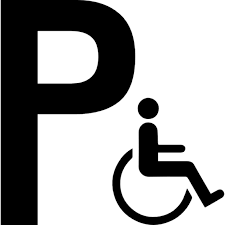 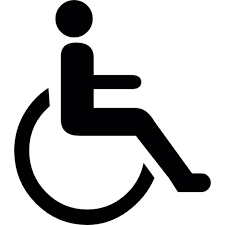 poniedziałek 12.00 – 16.00wtorek  11.00 – 15.00środa  11.00 – 15.00czwartek  11.00 – 15.00piątek  11.00 – 15.00531 755 107pomocy prawnej udzielaadwokat Kamila Rembiś-Roszkowskaradca prawny Michał KarczmarczykGMINA MARKIMarki, ul. Okólna 14Szkoła Podstawowa Nr 1parter, sala „Biuro”poniedziałek 16.30 – 20.30wtorek 16.30 – 20.30środa 16.30 – 20.30czwartek 16.30 – 20.30piątek 16.30 – 20.30667 607 450pomocy prawnej udzielaadwokat Martyna Matlakradca prawny Anna CzarneckaGMINA RADZYMINRadzymin, ul. Letnia 15parterponiedziałek 10.00 – 14.00wtorek  8.00 – 12.00środa  10.00 – 14.00czwartek  12.30 – 16.30piątek  16.00 – 20.00 22 243 05 47punkt powierzony do prowadzenia Fundacji „Spektrum”, z siedzibą:05-200 Wołomin, ul. Lipińska 101/48 telefon: 535 972 001e-mail: biuro@fundacjaspektrum.pl http://www.fundacjaspektrum.pl/ pomocy prawnej udziela radca prawnyGMINA STRACHÓWKAStrachówka, ul. Norwida 6Urząd GminyI piętro, pokój bez numeruponiedziałek 14.30 – 18.30wtorek 12.30 – 16.30środa 14.30 – 18.30czwartek 8.00 – 12.00piątek 11.30 – 15.30 25 756 28 42punkt powierzony do prowadzenia Fundacji „Spektrum” z Wołominapomocy prawnej udziela radca prawnyGMINA TŁUSZCZTłuszcz, ul. Warszawska 10Urząd Miastaparter, pokój nr 5 poniedziałek 8.00 – 12.00wtorek  14.00 – 18.00 środa 12.00 – 16.00czwartek 12.00 – 16.00 piątek  8.00 – 12.00 29 757 30 16wew. 223pomocy prawnej udzielaadwokat Łukasz Cymermanradca prawny Maciej ŁabuśGMINA WOŁOMINWołomin, ul. Miła 22Zespół Szkół Specjalnych parter, pokój nr 3poniedziałek 15.00 – 19.00wtorek 15.00 – 19.00środa  15.00 – 19.00czwartek  15.00 – 19.00 piątek 15.00 – 19.00663 537 319pomocy prawnej udzielaadwokat Anna Zakrzewskaradca prawny Alicja WasiakGMINA ZIELONKAZielonka, ul. Lipowa 5Urząd Miastaparter, pokój nr 2poniedziałek 16.00 – 20.00wtorek  16.00 – 20.00środa  16.00 – 20.00czwartek  16.00 – 20.00piątek  16.00 – 20.0022 761 39 38pomocy prawnej udzielaadwokat Anna Maria Macierzyńskaradca prawny Rafał KlementowskiLOKALIZACJAHARMONOGRAM PRZYJĘĆTELEFONUDZIELAJĄCY NIEODPŁATNEJ POMOCY PRAWNEJGMINA DĄBRÓWKA Dąbrówka, ul. Kościuszki 12budynek przy budynku Urzędu Gminy, parterponiedziałek 15.00 – 19.00środa  15.00 – 19.00 29 642 82 80punkt powierzony do prowadzenia Fundacji Honeste Vivere, z siedzibą:04-474 Warszawa ul. Amałowicza-Tatara 7telefon: 22 379 75 40 lub 531 200 352e-mail: kontakt@honestevivere.orghttp://www.facebook.com/fundacjahonestevivere/ porad udziela doradca obywatelskiGMINA JADÓWJadów, ul. Jana Pawła II 17Urząd Gminy I piętro, sala konferencyjnaponiedziałek 8.00 – 12.00wtorek 8.00 – 12.00środa 8.00 – 12.00czwartek 12.00 – 16.00piątek 12.00 – 16.00 25 785 44 18punkt powierzony do prowadzenia Fundacji Honeste Vivere z Warszawyporad udziela doradca obywatelskiGMINA KLEMBÓWKlembów, ul. Żymirskiego 1Aparterponiedziałek 12.15 – 16.15czwartek  16.00 – 20.00piątek  7.45 – 11.4529 753 88 41punkt powierzony do prowadzenia Fundacji Honeste Vivere z Warszawyporad udziela doradca obywatelskiGMINA POŚWIĘTNEWola Cygowska 31Aświetlica wiejskawtorek  13.00 – 17.00środa  16.45 – 20.45884 196 918punkt powierzony do prowadzenia Fundacji Honeste Vivere z Warszawyporad udziela doradca obywatelskiGMINA ZĄBKIZąbki, ul. Harcerska 9Szkoła Podstawowa Nr 1parter, pokój nr 15wtorek  17.00 – 21.00czwartek  17.00 – 21.00piątek  16.00 – 20.0022 777 62 27punkt powierzony do prowadzenia Fundacji Honeste Vivere z Warszawyporad udziela doradca obywatelski